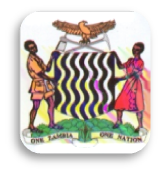 CHAMA DAY SECONDARY SCHOOLNATURAL SCIENCES DEPARTMENTGRADE 9B ENVIRONMENTAL SCIENCE ORIENTATION QUIZ 1 TERM 1Wednesday, 29 January 2014ANSWER ALL THE QUESTIONS       DURATION: 20 Minutes       MARKS: 10Draw an electric circuit diagram showing a battery (4 cells), an open switch and a light bulb. Label your diagram with appropriate electric symbols.                              [2]Study the diagram below showing an electric light bulb designed and presented by a Grade 9B pupil for JETS Projects' exhibitions.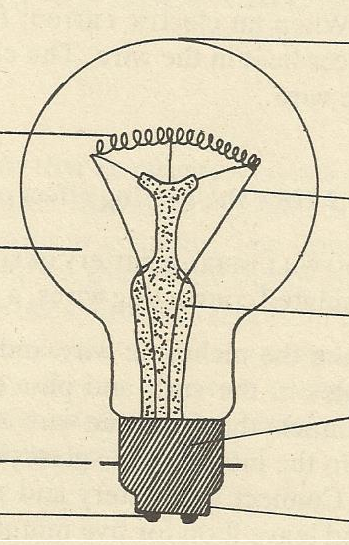                                                                                                                                  S                                                      T                                                                                                                                                                                                             U                                          Oxygen                                                                                                                                                                             V                                                                                                   X                      W                        Y                                                                          ZLabel the parts S and T.                                                                                 [2]What is the function of part V?                                                                       [1]What is wrong with this design by a 9B pupil?                                               [1]How can you correct the mistake identified in (c)?                                         [1]The insulating material used to fill part Z is made of which material?            [1]Which is a better electric light bulb, the one whose filament is made of nichrome wire, iron, steel wool or tungsten? Give a reason for your answer [2]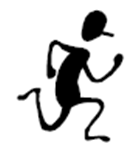           Total = 10 marks"SCIENCE IS LIFE, RUN FOR IT," Eng. Chomba